Обгрунтування Залізничної районної адміністрації Львівської міської ради для опублікування на веб-сайті Львівської міської ради відповідно до постанови Кабінету Міністрів України від 16.12.2020 №1266Предмет закупівлі:  Сіль технічна  код  14410000-8 - Кам’яна сіль  за ДК 021:2015 «Єдиний закупівельний словник» (Благоустрій населених пунктів) (№UA-2022-12-21-004746-a).Обгрунтування очікуваної вартості предмета закупівлі – відповідно до бюджетних запитів районної адміністрації на 2023р. Очікувана вартість предмета закупівлі розраховується Замовником з урахуванням площі території району, де здійснюється посипання доріг та тротуарів сіллю технічною, з метою належного утримання доріг та тротуарів в зимовий період), та враховуючи очікувану вартість минулих років, а також середньоринкові ціни на цей товар.     3.Обгрунтування технічних та якісних характеристик предмета закупівлі - Якісні, кількісні та інші вимоги до предмета закупівлі, визначені у Додатку 3 тендерної документації щодо закупівлі: Сіль технічна  код  14410000-8 - Кам’яна сіль за ДК 021:2015 «Єдиний закупівельний словник» (Благоустрій населених пунктів)  (№UA-2022-12-21-004746-a).Кошти для проведення закупівлі товару передбачено по КПКВК МБ «Загальний фонд».2.Обгрунтування розміру бюджетного призначення - відповідно до ухвали Львівської міської ради від 6 грудня 2022 року  2.Обгрунтування розміру бюджетного призначення - відповідно до ухвали Львівської міської ради від 6 грудня 2022 року  и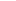 №2583 «Про бюджет Львівської міської територіальної громади на 2023 рік».№2583 «Про бюджет Львівської міської територіальної громади на 2023 рік».  Період поставки товаруОчікувана вартість предмета закупівлі, грн. 2023р, до 31.12.20238 400 000,00 